      Asheville Doll Show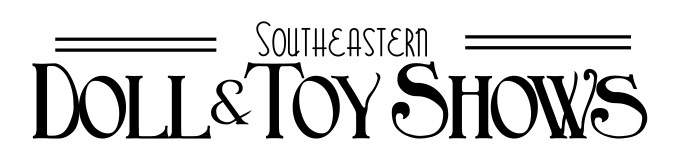 Spring Show & Sale 2018                Exhibitor AgreementYou are invited to participate in our Spring Asheville Doll Show.  We will have Antique, Vintage, Modern and Collectible Dolls, Barbie’s, Porcelain, Reborn’s, OOAK’s; as well as, bears and toys, doll houses, miniatures, accessories and much more!Show Date:  March 3, 2018      Times: 9:30 – 3:00pmLocation:  WNC Agricultural Center – Boone Building         I-26 Exit 40, Hwy. 280 W. (From I-26 past Airport on Left go Straight Take Gate 5)                                Set Up:     From 12:00pm  – 5:00pm on Friday March 2, 2018 	                                                    7:30am – 9:15 am Saturday March 3, 2018All set up MUST be completed within these times. The Facility will be locked and guarded after 5pm on Friday, until we reopen on Saturday at 7:30am.Tables are 8 ft. long & a table will include 1 chair. Your cancelled check is your confirmation.Rates are as follows:     1 - 8ft table with 1 chair - $55.00           3 -  8 ft tables with 2 chairs - $155.00              			        2 - 8ft tables with 2 chairs - $ 110.00    4 –  8 ft tables with 2 chairs - $200.00			                                   Additional Chairs - $2.00Floor space for hanging racks, shelves etc. are counted as one table space, so please plan accordingly. You must be specific below when reserving your spaces. (for example: 2 tables and 1 Floor Space = $155.00) Please remember if you do not reserve your floor space, you will not be allowed to place your free standing shelves or racks. Chairs cannot be used for merchandise display.(I must reserve the tables and chairs in advance, so please give me an accurate count. Thanks!)ABSOLUTELY NO PACKING UP/TEAR DOWN ON SATURDAY BEFORE SHOW CLOSES.      Advertising will include: Doll Reader Website ,Doll Collector Magazine, Doll Show USA website, EventLister, Craftlister,     SoutheasternDollShow.com website, Facebook, Area Newspapers, & media. Also mailings and Notices to Doll clubs in     Eastern TN & VA, and Western NC and other local and national promotions currently planned.Southeastern Doll Shows, Jackie Stone, or the WNC Ag Center, will not be responsible for any loss, damage, theft or injury while setting up, tearing down or through the duration of the show.Reminders:  Please check the website for additional information about local hotel specials, nearby restaurants, updates, changes and other guidelines.           Please Print Clearly (especially email addresses)Exhibitors Name __________________________________ Helper(only one please)_________________________Street Address ________________________________ City _________________ State ____ Zip _____________Phone  _____________________ E-mail ___________________________________________________________I Sell ___________________________________________________________________For Asheville 2018 ShowNo. of Tables/Floor space reserved:________Additional Chairs: _______  Amount enclosed ________Outlets for electricity are not available.   I agree to all conditions & terms.   Signature ______________________________Date ____________Make checks payable to:  Jackie Stone, 1406 Abbey Circle, Asheville NC 28805 – Returned check fee - $42.00Website: www.SoutheasternDollShows.com  Telephone: 828-505-2287  (Please make a copy for your records)All monies go to the rental, insurance and advertising for the show. No refunds or credits will be issued. 